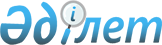 Об утверждении Правил приема имущества в коммунальную собственность города Астаны и дальнейшего его использования
					
			Утративший силу
			
			
		
					Постановление Акимата города Астаны от 17 августа 2004 года N 3-1-1640п. Зарегистрировано Департаментом юстиции города Астаны 21 сентября 2004 года N 348. Утратило силу постановлением акимата города Астаны от 6 февраля 2012 года № 06-178      Сноска. Утратило силу постановлением акимата города Астаны от 06.02.2012 № 06-178.      В соответствии с Гражданским кодексом Республики Казахстан,  Законом Республики Казахстан "О статусе столицы Республики Казахстан", постановлением Правительства Республики Казахстан от 22 января 2003 года № 81 "Об утверждении Правил передачи государственного имущества из одного вида государственной собственности в другой" акимат города Астаны ПОСТАНОВЛЯЕТ:

      Сноска. Преамбула в редакции постановления акимата города Астаны от 21.12.2009 N 16-1230п (порядок введения в действие см. п. 4)

      1. Утвердить прилагаемые Правила приема имущества в коммунальную собственность города Астаны и дальнейшего его использования. 

      2. Контроль за исполнением настоящего постановления акимата города возложить на заместителя акима города Астаны Мамытбекова А.С.       Аким города Астаны                        У. ШУКЕЕВ       Первый заместитель акима                  Есилов С.С.       Заместитель акима                         Мамытбеков А.С.       Заместитель акима                         Мухамеджанов Т.М.       Заместитель акима                         Толибаев М.Е.       Заместитель акима                         Фомичев С.В.       Руководитель аппарата акима               Тамабаев К.Ж.       Заведующий отделом                        Ертаев Ж.Б. 

      документационной экспертизы  

      аппарата акима       Заведующий отделом                        Сарсембаев А.З. 

      экономического анализа и 

      мониторинга аппарата акима       Директор Департамента                     Куламбаев С.А. 

      капитального строительства       Директор Департамента                     Даркенбаев Т.Н. 

      государственных закупок       Директор Департамента                     Тихонюк Н.П. 

      энергетики и водных ресурсов       Директор Департамента                     Сухотин А.В. 

      коммунального имущества       Директор Государственного                 Нуркенов Ж.Е. 

      коммунального предприятия 

      "Астана су арнасы"       Председатель правления                    Турмагамбетов М.А. 

      акционерного общества 

      "Астанаэнергосервис"       Генеральный директор закрытого            Кушнаренко В.А. 

      акционерного общества 

      "Городские электрические сети"        УТВЕРЖДЕНЫ                

постановлением акимата города Астаны  

от 17 августа 2004 года N 3-1-1640п     ПРАВИЛА 

приема имущества в коммунальную собственность города Астаны

и дальнейшего его использования       Настоящие Правила приема имущества в коммунальную собственность города Астаны и дальнейшего его использования (далее - Правила) разработаны в соответствии с законами Республики Казахстан "О местном государственном управлении и самоуправлении в Республике Казахстан", "О статусе столицы Республики Казахстан" с целью упорядочения процесса приема имущества в коммунальную собственность города Астаны и дальнейшего его использования.

      Сноска. Преамбула в редакции постановления акимата города Астаны от 21.12.2009 N 16-1230п (порядок введения в действие см. п. 4) 

Глава 1. Основные понятия, используемые в Правилах      1. В настоящих Правилах используются следующие понятия: 

      акимат - акимат города Астаны; 

      имущество - здания, сооружения, транспортные средства, оборудование, инвентарь, многолетние насаждения и иные виды имущества; 

      коммунальное юридическое лицо - государственное учреждение, финансируемое за счет средств местного бюджета, либо государственное коммунальное предприятие; 

      передающая сторона - сторона, передающая имущество в коммунальную собственность города Астаны (в договоре мены передающей стороной является негосударственное юридическое или физическое лицо); 

      принимающая сторона - сторона, принимающая имущество в коммунальную собственность города Астаны на собственный баланс на праве хозяйственного ведения или оперативного управления (в договоре мены принимающей стороной является негосударственное юридическое или физическое лицо); 

      уполномоченный орган - государственный орган, уполномоченный акимом города Астаны владеть, пользоваться и распоряжаться государственным коммунальным имуществом. 

 Глава 2. Прием имущества в коммунальную собственность       2. В коммунальную собственность города Астаны имущество может быть принято по следующим основаниям: 

      1) введение в эксплуатацию объектов, построенных за счет средств коммунальных юридических лиц; 

      2) приобретение имущества за счет средств коммунальных юридических лиц; 

      3) безвозмездная передача имущества из республиканской собственности или коммунальной собственности областей (городов республиканского значения); 

      4) приобретение имущества на основании договоров мены; 

      5) безвозмездная передача имущества негосударственными юридическими или физическими лицами; 

      6) приобретение имущества, поступившего в коммунальную собственность по отдельным основаниям (признанного в установленном порядке бесхозяйным; перешедшего по праву наследования к государству, в том числе выморочное наследство; приобретение находок, безнадзорных животных, доли кладов, не содержащих вещи, относящиеся к памятникам истории и культуры, приобретение имущества по иным основаниям). 

 § 1. Введение в эксплуатацию объектов,

построенных за счет средств коммунальных юридических лиц      3. Право хозяйственного ведения либо право оперативного управления на здания, строения, сооружения и иные виды имущества, строящиеся за счет средств коммунальных юридических лиц, возникает с момента завершения создания этого имущества. 

      4. Если законодательными актами или договором предусмотрена приемка законченных строительством объектов, то создание соответствующего имущества считается завершенным с момента такой приемки. 

      5. Акт государственной приемочной комиссии (а в установленных государственными нормативами случаях акт приемочной комиссии) о приемке построенного объекта в эксплуатацию является исключительным исходным документом при регистрации имущественного права на готовую строительную продукцию в регистрирующем органе. 

 § 2. Приобретение имущества за счет

средств коммунальных юридических лиц      6. Приобретение коммунальными юридическими лицами имущества за счет собственных средств осуществляется в соответствии с бюджетным законодательством; законодательствами о государственных закупках и государственных предприятиях. 

      7. Поступившим в коммунальную собственное приобретенное имущество считается с момента закрепления на балансе коммунального юридического лица на основании актов приема-передачи, счетов-фактур или иных документов. 

 § 3. Безвозмездная передача имущества

из республиканской собственности или коммунальной собственности

областей (городов республиканского значения)      8. Передача имущества из республиканской собственности в коммунальную собственность города Астаны осуществляется в соответствии с Правилами передачи государственного имущества из одного вида государственной собственности в другой, утвержденными  постановлением Правительства Республики Казахстан от 22 января 2003 года N 81. 

      9. Передача имущества из коммунальной собственности областей (городов республиканского значения) осуществляется на основании решения акимата соответствующей области (города республиканского значения), издаваемого после согласования с акимом города Астаны. 

      В решении акимата области (города республиканского значения) о передаче имущества в коммунальную собственность города Астаны указывается принимающая сторона и необходимые данные об объекте передачи. 

 § 4. Приобретение имущества на основании договоров мены      10. Коммунальные юридические лица вправе произвести обмен закрепленного на их балансе имущества на имущество негосударственных юридических или физических лиц на основании решения акимата и договора мены, заключенного уполномоченным органом с негосударственным юридическим или физическим лицом. 

      11. Коммунальное юридическое лицо, намеревающееся произвести обмен собственного имущества на имущество негосударственных юридических и физических лиц, обращается в акимат с ходатайством вынести решение по обмену имущества. К ходатайству, в котором обосновывается необходимость обмена, прилагаются: письменное согласие передающей стороны и не менее двух отчетов об оценке по каждому объекту мены. 

      12. По поручению акимата уполномоченный орган производит проверку представленных документов и данных, при необходимости производит непосредственный осмотр объектов обмена, о чем составляется акт. Уполномоченный орган вправе запросить дополнительные данные по объектам мены. 

      13. В качестве стоимости имущества коммунального юридического лица уполномоченным органом принимается более высокая из двух представленных отчетов оценочная стоимость; в качестве стоимости имущества негосударственного юридического или физического лица принимается усредненная оценочная стоимость.  

      14. После проведения проверки представленных документов и данных, исходя из обоснованности обмена, уполномоченный орган выносит заключение о возможности произведения обмена имуществом либо необходимости отказа в обмене имуществом. 

      15. Заключение уполномоченного органа рассматривается акиматом, после чего выносится соответствующее решение.  

      Решением акимата об обмене имущества коммунального юридического лица на имущество негосударственных юридических и физических лиц уполномоченному органу поручается заключить с негосударственным юридическим или физическим лицом договор мены. 

      16. На основании договора мены коммунальное юридическое лицо совместно с негосударственным юридическим или физическим лицом составляет акты приема-передачи, утверждаемые уполномоченным органом. 

 § 5. Безвозмездная передача имущества

негосударственными юридическими или физическими лицами      17. Негосударственные юридические или физические лица вправе передать принадлежащее им на праве собственности имущество безвозмездно в коммунальную собственность города Астаны. 

      18. Передающая сторона, имеющая намерение передать безвозмездно имущество в коммунальную собственность города Астаны, подает заявление об этом в акимат с указанием наименования и характеристик передаваемого имущества, стоимостных и иных данных, отсутствия требований по возврату имущества в дальнейшем. 

      Передающая сторона может указать иные данные и (или) приложить документацию по объекту передачи. 

      19. Объектом безвозмездной передачи может быть любое имущество, в том числе имущество, которое будет создано в будущем. 

      20. Поступившие заявления о безвозмездной передаче имущества в коммунальную собственность направляются для проработки в уполномоченный орган и (или), в случае передачи инженерных коммуникаций или иных объектов городской инфраструктуры, в соответствующие эксплуатирующие организации для проработки вопроса возможности безвозмездного принятия имущества в коммунальную собственность и выдачи соответствующего заключения. 

      Заключение уполномоченного органа и (или) эксплуатирующей организации рассматривается акиматом. 

      21. При отсутствии оснований для отказа в приеме имущества в коммунальную собственность уполномоченным органом либо принимающей стороной готовится проект решения акимата о согласии с предложением о приеме имущества в коммунальную собственность. В решении акимата о согласии с предложением о приеме имущества в коммунальную собственность указываются принимающая сторона, необходимые данные об объекте передачи, а также поручение уполномоченному органу заключить договор дарения имущества (проект договора готовится принимающей стороной). 

      22. При наличии оснований для отказа в приеме имущества в коммунальную собственность уполномоченный орган либо принимающая сторона дает передающей стороне мотивированный отказ. 

 § 6. Приобретение имущества, поступившего

в коммунальную собственность по отдельным основаниям      23. Поступающее в коммунальную собственность по отдельным основанием имущество (признанное в установленном порядке бесхозяйным, перешедшее по праву наследования к государству, в том числе выморочное наследство, находки, безнадзорные животные, доли кладов, не содержащие вещи, относящиеся к памятникам истории и культуры, иное имущество) принимается на учет уполномоченным органом в порядке, предусмотренном Правилами учета, хранения, оценки и дальнейшего использования имущества, обращенного (поступившего) в собственность государства по отдельным основаниям, утвержденными постановлением Правительства Республики Казахстан от 26 июля 2002 года N 833. 

      24. Если указанное имущество представляет интерес для коммунального юридического лица, оно может быть закреплено на его балансе решением уполномоченного органа, которое принимается на основании ходатайства указанного лица. 

      25. При отсутствии коммунального юридического лица, намеревающегося принять на баланс поступившее в коммунальную собственность по отдельным основаниям имущество, уполномоченный орган принимает меры по реализации имущества в порядке, установленном вышеназванными Правилами. 

 Глава 3. Использование поступившего в коммунальную собственность имущества 

 § 1. Оформление приема имущества в коммунальную собственность      26. После принятия решения о приеме имущества в коммунальную собственность города Астаны в срок не более тридцати дней (за исключением случаев, указанных в пункте 16) оформляется акт приема-передачи имущества, подписываемый передающей и принимающей сторонами и утверждаемый уполномоченным органом. Одновременно с объектом передается необходимая техническая и иная документация. 

      27. В случаях, когда имущество передается в коммунальную собственность без закрепления на балансе коммунального юридического лица, принимающей стороной в акте приема-передачи является уполномоченный орган (без постановки на его баланс). В дальнейшем такое имущество может быть закреплено на балансе коммунального юридического лица решением уполномоченного органа. 

      28. Акт приема-передачи составляется в трех экземплярах на государственном и русском языках, по одному экземпляру для каждой из сторон, участвующих в оформлении. 

 § 2. Использование имущества      29. Имущество, поступившее в коммунальную собственность города Астаны в порядке, установленном настоящими Правилами, решением уполномоченного органа может быть закреплено на балансе коммунального юридического лица по ходатайству последнего при условии, что имущество будет использовано в соответствии с целями и задачами, определенными учредительными документами. 

      30. Передача имущества, поступившего в коммунальную собственность города Астаны, негосударственным юридическим и физическим лицам производится в порядке, предусмотренном законодательством Республики Казахстан. 

 Глава 4. Заключительные положения      31. Исключен постановлением акимата города Астаны от 21.12.2009  N 16-1230п (порядок введения в действие см. п. 4)

      32. Отношения, не оговоренные настоящими Правилами, регулируются действующим законодательством Республики Казахстан.
					© 2012. РГП на ПХВ «Институт законодательства и правовой информации Республики Казахстан» Министерства юстиции Республики Казахстан
				